Задания  для 5А класса на 16.04.2020ФИЗИЧЕСКАЯ КУЛЬТУРАЗаполнить таблицуНЕМЕЦКИЙ ЯЗЫК (группа Садиловой Т.А.)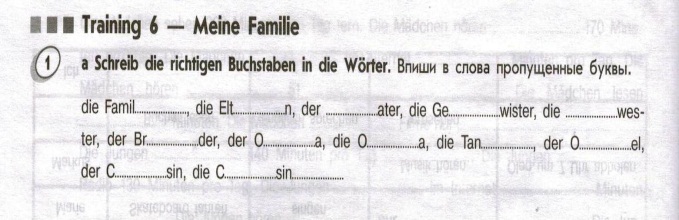 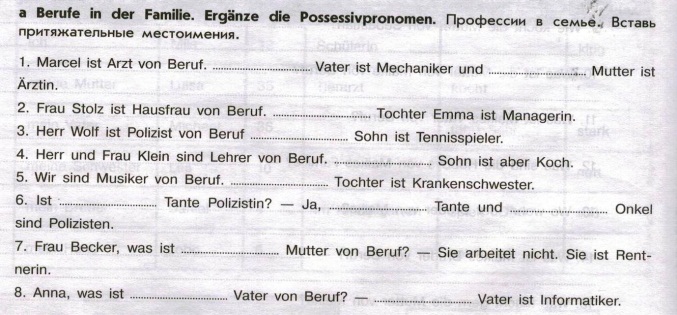 В помощь таблица: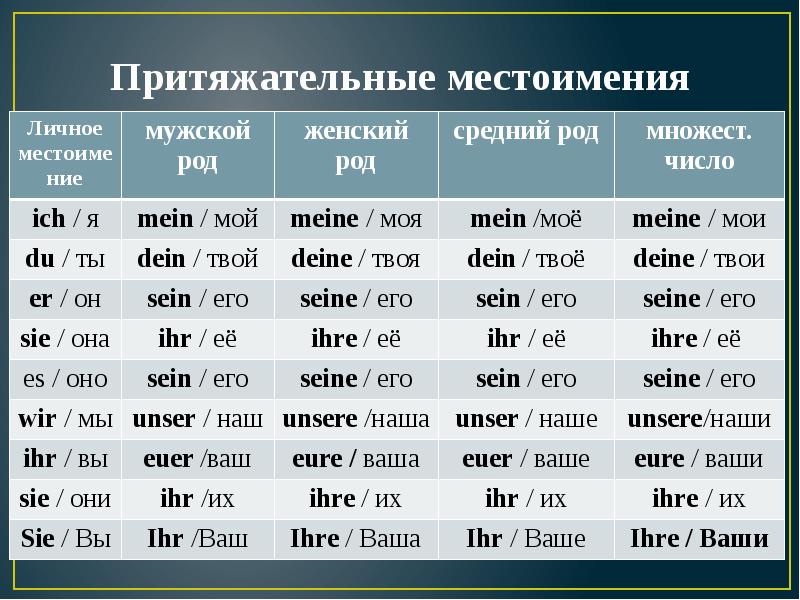 ПредметЗаданиеФорма контроля Немецкий  языкСтр. 63 №9 прочитать, перевести, вставить пропущенные слова. Слова брать из списка в задании. Вставленные слова записать в тетрадь в столбик с переводом.Составить по образцу стихотворение про свою семью.Задания выполнить в тетради, фотографии выполненных заданий прислать учителю на электронную почту distantschool3@yandex.ru до 20 часов 16.04.2020 годаНемецкий  языкПрослушать еще раз информацию по теме «Притяжательные местоимения»,  пройдя по данным ссылкам https://www.youtube.com/watch?v=ocCwt5IAO4I https://www.youtube.com/watch?v=quYAheNv3Mk Выполнить задание в тетради  (см. ниже)Фотографии выполненного задания прислать на электронную почту sadilova62@mail.ru.до 10 часов  17.04.2020 года(при отправке  фотографий  убедитесь, что вы написали  свою фамилию и класс, просьба выполнять работу на отдельном листе, писать не печатными, а прописными буквами). Физическая культураПосмотреть видео «Основные показатели физического развития!»https://resh.edu.ru/subject/lesson/7437/main/261287/ Ответить на вопросы:1. Основные показатели физического развития2. Дать определение терминам: физическое развитие, длина тела, масса тела, окружность грудной клетки.3. Что оказывает влияние на физическое развитие?4. Вредные для здоровья виды деятельности5. Что полезно для нашего здоровья?Заполнить таблицу. Измерить свои показатели (длина тела, масса тела, окружность грудной клетки) данные занесите в таблицу. Сравнить свои показатели со средними показателями табл 1, стр 15 учебника ФК, сделать краткий выводОтветы на вопросы записать в тетрадь, сфотографировать. Отправляем отчет о выполненном задании одним файлом, после выполнения всего задания, личным сообщением на электронную почту sv-muratova@yandex.ru, не забываем подписывать работы до 17.04.2020 годаРусский язык§ 106, рассмотреть рисунки, составить рассказ (устно), упр 663задания выполнить в тетради, фотографии выполненных заданий прислать учителю на электронную почту kru40@yandex.ru до 11 часов 17.04.2020 годаИстория§ 49 стр. 241, ответить на вопросы 1 и 2 письменно.Письменно объяснить понятия:- имение;- гладиатор;- амфитеатр.Фотографию  выполненного  задания присылать на почту Zebra2291@yandex.ruдо 12 часов  17.04.2020 года(при отправке своих фотографий убедитесь, что вы написали свою фамилию и класс)Математикап.4.11, правилавидеоурок по ссылкеhttps://www.youtube.com/watch?v=A7n-mIEubXo№937, №938задания выполнить в тетради, фотографии выполненных заданий прислать учителю на электронную почту olga_shapoval73@mail.ru до 10 часов  17.04.2020 года Возраст (лет)Рост (СМ.)Масса тела (кг.)Окружность грудной клетки (см.)